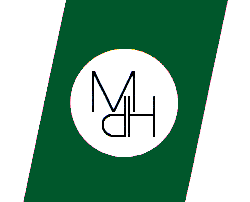 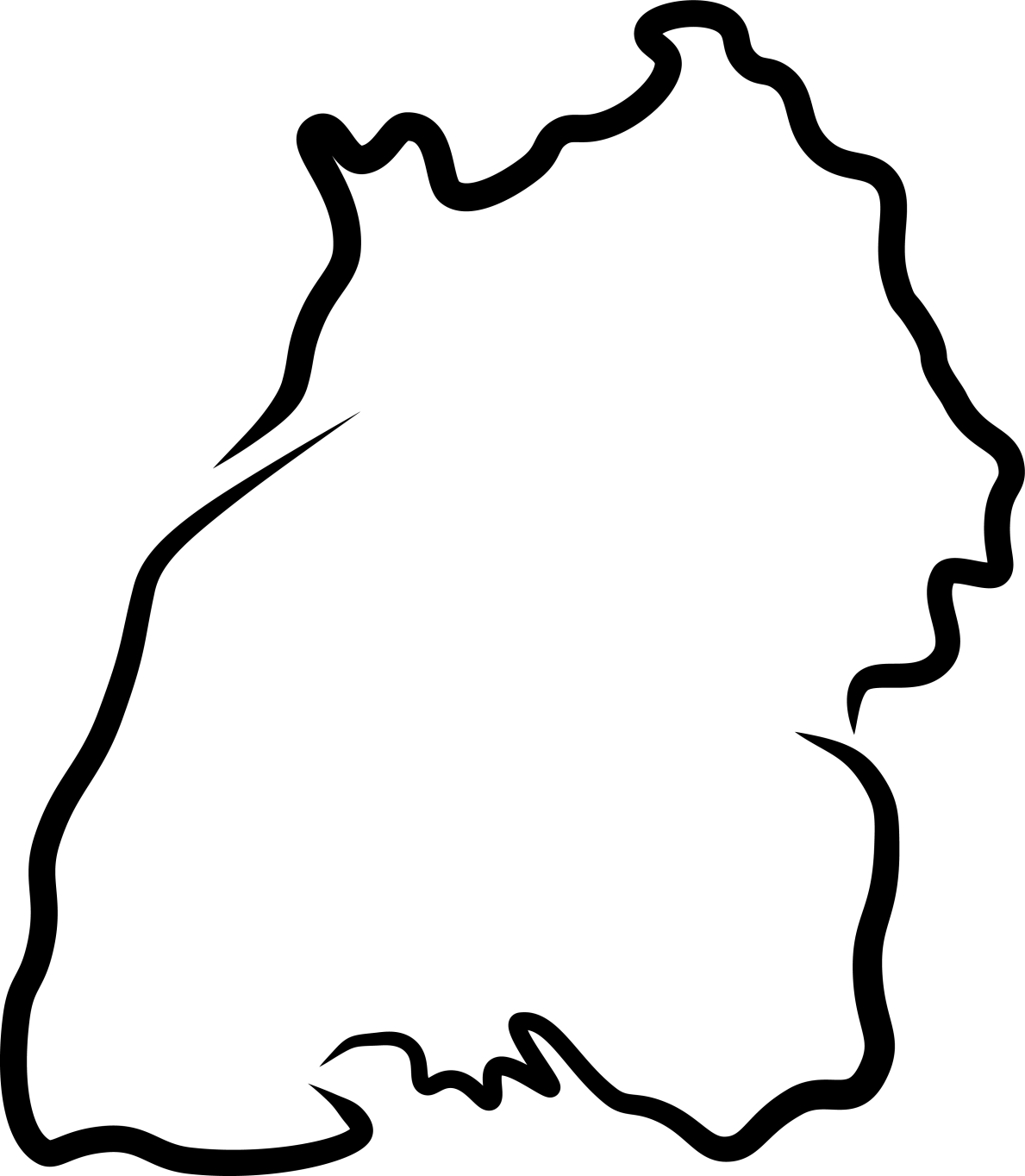 KontaktRegionalvertretungenBei Fragen, Wünschen und Anregungen wenden Sie sich bitte an den Vorstand oder eine der RegionalvorsitzendenImpressumHerausgeber und V. i. S. d. P.:Landesverband hauswirtschaftlicher Berufe MdH Baden-Württemberg e.V.Ingrid Maier, Stuttgarter Straße 2, 71083 Herrenberg, Tel. 07032 2293240, ba-wue@verband-mdh.deRedaktion:Thea Baer, Aschengasse 10, 75242 Neuhausen, Tel.  07234 8460Erscheinungsweise:2 Ausgaben pro Jahr, Juni und DezemberSatz und Druck:Grafische Werkstätte, Am Heilbrunnen 100,  72766 ReutlingenRedaktionsschluss für den Meisterbrief – Ausgabe 2019  ist der 15. Oktober 2019.In eigener Sache!Sie ziehen um?Beachten Sie: der Postnachsendeantrag gilt  NICHT für Zeitschriften und Zeitungen!Wichtig – WichtigAdressänderungen und Kündigungen müssen an die Geschäftsstelle des LandesverbandesBaden-Württemberg geschickt werden und nicht an den Bundesverband.Anita Munz, Marksteinweg 24, 79379 Müllheim, E-Mail: ba-wue@verband-mdh.de Herzlich begrüße ich unsere neuen Mitglieder:Frau Stefanie Briglmeir, ElzachFrau Nina Reim, KandernFrau Birgit Schumacher-Thielen, Haigerloch-OwingenEinladung an die Mitglieder des Landesverbandes hauswirtschaftlicher Berufe MdH Baden-Württemberg e.V.									Liebe Kolleginnen, liebe Kollegen, liebe Mitglieder!Hiermit lade ich Sie herzlich zur 39. ordentlichen Mitgliederversammlung ein.Termin: Samstag, 23.02.2019Ort: Kolpinghaus Stuttgart, Heusteigstr. 66, 70180 StuttgartAb 13.30 Uhr 		Eintreffen14.00 Uhr		Beginn der Mitgliederversammlung16.00 Uhr		Ende der VeranstaltungTagesordnung:BegrüßungEhrung des Besten Meisters 2018Annahme der TagesordnungGenehmigung des Protokolls der 38. MitgliederversammlungBericht des Vorstandes mit AusspracheKassenbericht mit AusspracheKassenprüfberichtEntlastung KasseEntlastung VorstandHaushaltsplan 2019AnträgeSonstigesÜber Vorschläge, Wünsche, Anregungen freuen wir uns! Anträge zur Tagesordnung  und Anträge zur Mitgliederversammlung sind – satzungsgemäß – spätestens acht Tage vor der Mitgliederversammlung schriftlich bei der Geschäftsstelle einzureichen.Das Protokoll der 38. Mitgliederversammlung liegt eine halbe Stunde vor Versammlungsbeginn im Tagungsraum zur Einsicht aus.Bitte melden Sie sich bis spätestens  10.02.2019 verbindlich bei der Geschäftsstelle an:Anita Munz, Marksteinweg 24, 79379 Müllheim,  eMail: ba-wue@Verband-MdH.deMit freundlichen GrüßenAnita MunzWegbeschreibungDas Kolpinghaus Stuttgart befindet sich in verkehrsgünstiger Lage und ist mit öffentlichen Verkehrsmitteln sehr einfach zu erreichen:  1 Richtung Vaihingen, 14 Richtung Heslach Vogelrain, Haltestelle Österreichischer Platz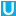 "Hauswirtschaft – wir gestalten Zukunft“Hauswirtschaftliche Berufe haben nicht nur Zukunft, hauswirtschaftliche Berufe können auch die Zukunft von sozialen Einrichtungen, Tagungshäusern und weiteren Betrieben mitgestalten. Um dieses Ziel zu erreichen sind Kundenfreundlichkeit, Kommunikation, Kreativität und Offenheit für Neues wichtige Voraussetzungen.Unter der Schirmherrschaft von Sozial- und Integrationsminister Manne Lucha, MdL, fand am 24. und 25. Oktober 2018 der 25. Landesleistungswettbewerb für Auszubildende in der Hauswirtschaft an der Luise-Büchner-Schule in Freudenstadt statt.Es sind die Jahrgangsbesten der Hauswirtschaftlichen Berufsschulen, die sich an diesen beiden Tagen ein spannendes Kopf-an-Kopf-Rennen lieferten, um ihre Stärken in den Disziplinen Teamarbeit mit Nahrungszubereitung und Präsentation/Kundengespräch unter Beweis zu stellen, aber auch die für den Beruf wichtigen Qualifikationen wie Selbständigkeit, Kooperationsbereitschaft, Teamfähigkeit und Aufgeschlossenheit der Öffentlichkeit realistisch darzustellen. Die beiden Bestplatzierten qualifizierten sich für die Teilnahme an der Deutschen Juniorenmeisterschaft vom 22. -  24.03.2019 in St. Wendel/Saarland.Nach zwei anstrengenden Tagen freuten sich alle auf die Siegerehrung, die von musikalischen Beiträgen der Oberstufenschülerin Franziska Jehle am Saxophon umrahmt wurde. Herr Oberstudiendirektor Klaus Schierle, Schulleiter der Luise-Büchner-Schule, begrüßte alle Anwesenden sehr herzlich. Nach der Begrüßung durch Anita Munz konnte dann die langersehnte Siegerehrung beginnen. Bei Präsentation und Kundengespräch hatten die Teilnehmerinnen die Aufgabe, kreative Vorschläge für die Darstellung der Abteilung Hauswirtschaft auf der Homepage eines Tagungshauses zu erarbeiten und das Konzept mit der Leitung zu erörtern. Maria Krämer löste diese Aufgabe am Besten und erhielt dafür den Sonderpreis. In der Teamaufgabe mit Nahrungszubereitung mussten je 4 Teilnehmerinnen aus vorgegebenen Rezepten verschiedene Fingerfood-Variationen für ein Buffet zubereiten. Im Vorfeld waren ein gemeinsamer Arbeitsplan, die Speisenaufsteller und Allergenkenn-zeichnungen zu erstellen. Den 1. Platz erzielte Team 2: Maria Krämer, Katarina Holler, Carmen Hediger und Sarah Lehmann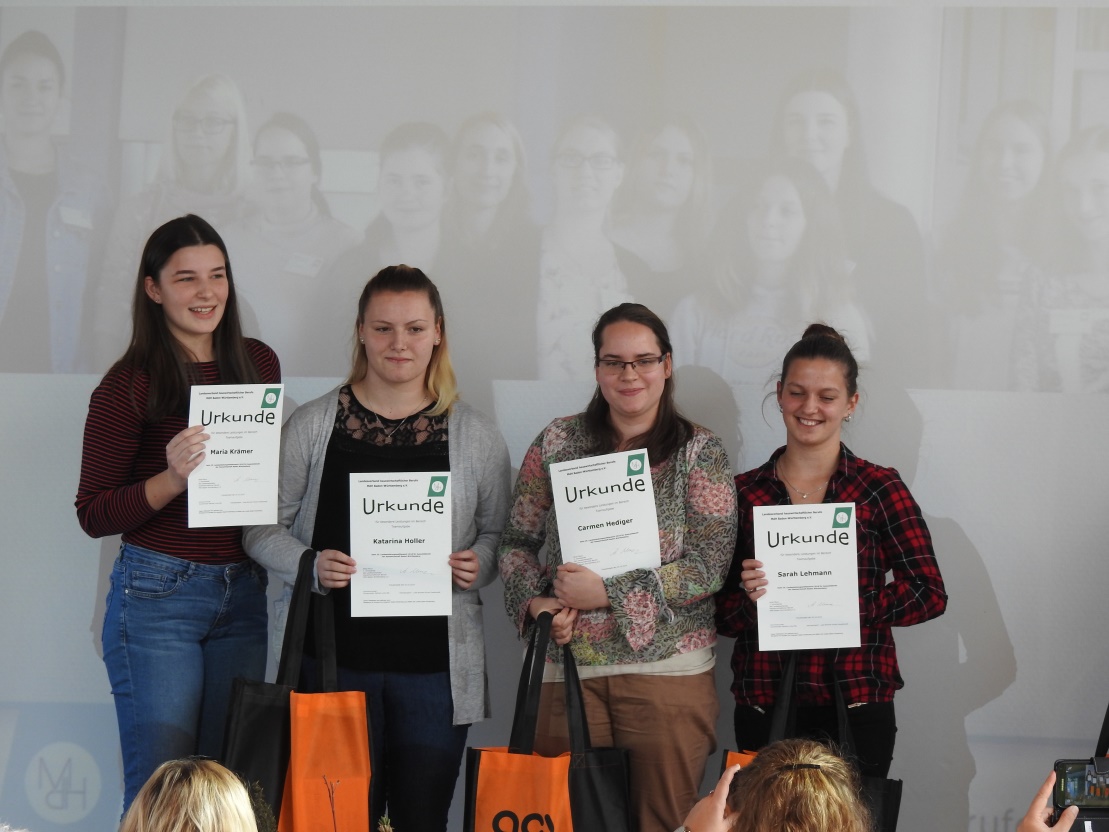 Den Sonderpreis Nahrungszubereitung „erkochte“ sich Sarah Lehmann  und der Preis für Präsentation und Kundengespräch  erhielt auch eine Teilnehmerin aus diesem Team und zwar Maria Krämer.Bei der Siegerehrung wurden alle Teilnehmerinnen mit einer Urkunde ausgezeichnet und durften Preise, die wir dankenswerterweise von Sponsoren erhalten haben, entgegennehmen. Spannend wurde es bei der Bekanntgabe der Plätze 3-1.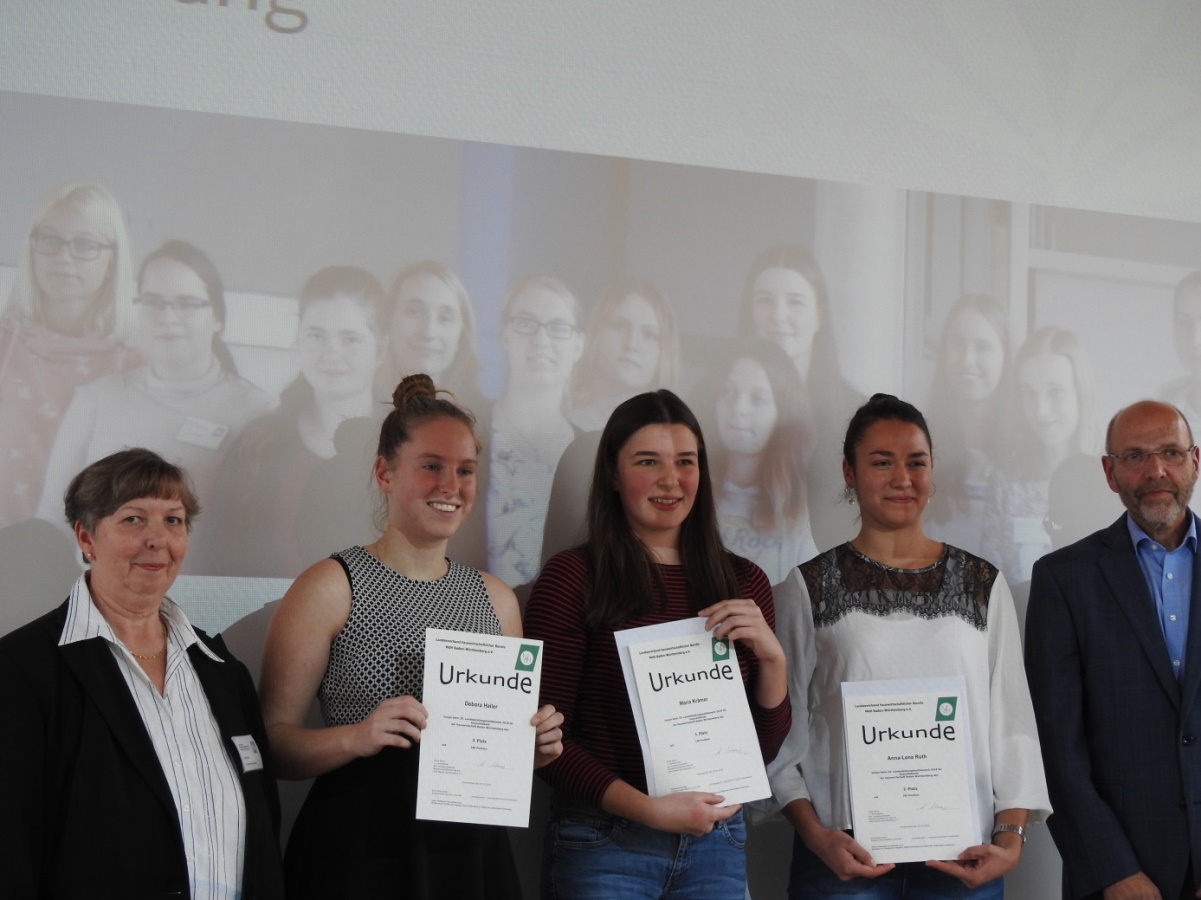 Anita Munz, Debora Haller,  Maria Krämer, Anna-Lena Ruth, OStD Klaus SchierleDebora Haller, Auszubildende  der Langensteinbacher Höhe Karlsbad und Schülerin der Elisabeth-Selbert-Schule Karlsruhe  belegte Platz 3. Anna-Lena Ruth,  Ausbildung beim Hofgut Homboll, Hilzingen, Schülerin der Albert-Schweitzer-Schule in Villingen-Schwenningen, erkämpfte sich Platz 2. Den ersten Platz belegte Maria Krämer, Ausbildung im „Haus am Weinberg“  Stuttgart, Schülerin der Hedwig-Dohm-Schule, Stuttgart.  Ihr Ausbildungsbetrieb und die Hedwig-Dohm-Schule Stuttgart waren auch im Jahr 2017 auf dem Siegerpodest.Herzlichen Glückwunsch!Maria Krämer und Anna-Lena Ruth werden vom 22. - 24.03.2019 unseren Landesverband bei den Deutschen Juniorenmeisterschaften der Hauswirtschaft in St. Wendel/Saarland vertreten.Herzlichen Glückwunsch an alle TeilnehmerinnenSelina Dett		Vinzenz von Paul Hospital Rottweil, Albert-Schweizer-Schule VillingenAnnalena Friedrich	Gerontopsychiatrische Pflegeheim Königshöhe, Laura-Schradin-Schule ReutlingenFranziska Frey		Sport- und Freizeitheim Kapf Egenhausen, Luise-Büchner-Schule FreudenstadtDebora Haller		Langensteinbacher Höhe Karlsbad, Elisabeth-Selbert-Schule KarlsruheCarmen Hediger		Ev. Akademie Bad Boll, Justus-von-Liebig-Schule GöppingenKatarina Holler		Bruderhaus-Diakonie Dettingen-Erms, Laura-Schradin-Schule ReutlingenMaria Krämer		Haus am Weinberg Stuttgart, Hedwig-Dohm-Schule StuttgartSarah Lehmann		Armbrusters Hof  Berghaupten, Haus- /Landwirtschaftl. Schulen OffenburgAnna-Lena Ruth		Hofgut Homboll Hilzingen, Albert-Schweizer-Schule VillingenSandra Rickert		Ev. Studiensem. Morata-Haus Heidelberg, Marie-Baum-Schule HeidelbergRebecca Schmid		Math. Forschungsinstitut Oberwolfach, Luise-Büchner-Schule FreudenstadtLisa Starovasnik		bbg Schwäbisch Hall, Peter-Bruckmann-Schule HeilbronnBei der Siegerehrung erhielten alle Teilnehmerinnen als besonderes „Bonbon“ von „oikos“ (Ausbildungsoffensive Hauswirtschaft der Diakonie Württemberg www.oikos-hw.de) u.a. einen Gutschein für eine hauswirtschaftliche Fachtagung mit einem angeschlossenen Trommel-Workshop auf Haushaltsgeräten – was für eine spannende Idee!  Wir wünschen allen Teilnehmerinnen viel Erfolg für die weitere Ausbildungszeit, die Abschlussprüfung und die berufliche Zukunft.Unser Dank geht an alle Beteiligten, vor allem an die Teilnehmerinnen, die Jury und ganz besonders an die Luise-Büchner-Schule.  Herr Oberstudiendirektor Schierle hat uns als Schulleiter sehr großzügig die Räumlichkeiten und Infrastruktur der Luise-Büchner-Schule zur Verfügung gestellt. Viel Unterstützung erfuhren wir auch durch die Lehrkräfte und Schülerinnen und Schüler, die alle zum guten Gelingen des Landesleistungswettbewerbes beigetragen haben. Der Landesleistungswettbewerb wurde unterstützt vom Ministerium für Soziales und Integration aus Mitteln des Landes Baden-Württemberg.Bericht aus den RegionenRegion StuttgartAuch 2019 werden wir uns an jedem 3. Dienstag im Monat um 15 Uhr im Café Lang in Stuttgart, Königstraße 4 treffen.Adventstreffen im November 2017.Zu unserem vorweihnachtlichen Treffen am 21. November 2017 erschienen 12  Damen, um eine Führung in der Stuttgarter Stiftskirche mitzumachen.  “Schöne Aussichten, tiefgründige Symbolik, alte und moderne Kunstwerke, kirchengeschichtliche Zusammenhänge“ (stiftskirche-stuttgart.de), das alles bekamen wir zu sehen und zu hören. Anschließend trafen wir uns zu einem gemütlichen Beisammensein im Café Nast am Rathaus. Es war ein informativer und anregender Nachmittag.                                                              Susanne NusserSommerausflug am Dienstag, 21. August nach WaiblingenNeun Damen und ein kleiner Gast – Enkelin von Frau Stabenow – fanden sich zum geführten einstündigen Rundgang durch die wunderschöne Altstadt von Waiblingen mit ihren imposanten Türmen und zahlreichen gut sanierten und unter Denkmalschutz stehenden Fachwerkhäusern ein. Bergauf und bergab führte uns der Weg vorbei am Schloss, durch einen historischen Wehrgang, über ein hübsches Apothekergärtchen zum Neuen Rathaus mit architektonisch interessanten Neubauten und zum sehenswerten auf Stelzen stehenden Alten Rathaus am Marktplatz. Dabei erfuhren wir auch einiges zur Geschichte der Stadt, die im 30-jährigen Krieg 1634 gänzlich durch Feuer zerstört wurde. Beeindruckt aber auch einigermaßen „geschafft“ -  das Thermometer zeigte über   30° - erholten wir uns danach im Cafe´ Tagblatt am Marktplatz, wo die Damen Meßmer und Schaible uns schon erwarteten. Hier verbrachten wir noch eine schöne geruhsame Stunde. Ich denke, die Teilnehmerinnen waren zufrieden.                                           Susanne NusserRegion Calw

Am 21. Juni - zum Sommeranfang - wurde Schwester Ruth  Schilling in die Ewigkeit abberufen!
Eine große Schar - Ihre Geschwister, Verwandte, Mitschwestern, Freunde und auch wir von der Region Calw haben sie zu ihrer letzten Ruhestätte begleitet.
Anschließend wurden wir in der Mission bei einer Dia-Show über ihr Leben informiert und dabei liebevoll bewirtet. Herzlichen Dank.
Nie mehr werden wir Ruths freundliche und dennoch energische Stimme hören, ihre herzliche und liebenswerte Art sowie ihre immer parate und schnelle Hilfe.
Groß war ihr Einsatz in unserer Region Calw für den Meisterverband. Unermüdlich setzte sie sich für alle Belange der Hauswirtschaft  in der Region und auch übergreifend im Land ein, sowie ihr auch ihre Azubis am Herzen lagen.

Ursula VolkmannRegion FreiburgBetriebsbesichtigung der Uniklinikum Freiburg am 26. April 2018Die Zentralwäscherei ist ein Dienstleistungsunternehmen im Gesundheitswesen und verfügt über modernste Technologien. Pro Monat werden ca. 13 Tonnen Schmutzwäsche bearbeitet. Aus logistischen Gründen verfügt das Klinikum über ein unterirdisches Transportsystem, welches eine Länge von 18 Kilometer aufweist. Mit Hilfe dieses Systems wird u. a. die gesamte Wäsche in Wäscheboxen transportiert. Nach jedem Transport von Schmutzwäsche werden die Boxen desinfizierend aufbereitet und stehen für die nächste Wäschelieferung bereit. Einige Verbund-Krankenhäuser sind bzw. werden an das unterirdische Transportsystem angeschlossen. Für Kunden und weiter entfernte Krankenhäuser steht ein Fuhrpark zur Verfügung. Die Wäscherei verfügt über zwei moderne, computergesteuerte Waschstraßen, mit deren Hilfe die Wäsche gewaschen und gepresst wird. Des Weiteren ist es möglich, Privatwäsche von Patienten in kleineren Gewerbewaschmaschinen zu waschen. An einem Fließband wird die gewaschene Wäsche sortiert und die Weiterverarbeitung vorbereitet. Die Wäscherei verfügt für jede Art der Wäsche über spezielle Wäschemangeln: Kleinteile-Mangel und Großteile-Mangel. Diese speziellen Maschinen mangeln und falten die Wäschestücke, welche anschließend von einem Mitarbeiter sortiert und zu genormten Wäschebündeln verpackt. Die Bestückung der Wäschewägen erfolgt nach Bestelllisten der Stationen bzw. Verbund Krankenhäuser. Die Berufskleidung wird gesondert gereinigt. Bei diesem Verfahren werden die Kleidungsstücke feucht auf Kleiderbügel aufgezogen und im Finisher getrocknet. Durch die Faltmaschine wird die Arbeitskleidung auf eine Standardgröße zusammengelegt, damit diese in den Wäscheautomat eingelegt werden kann. Die hauswirtschaftliche Betriebsleitung Frau Schmidt führte uns durch die gesamte Zentralwäscherei und erklärte uns die technische Ausrüstung, welche durch eine stäntige technische Entwicklung den hohen Leistungsstandard gerecht wird. Betriebsbesichtigung  der Firma Winterhalter Spülmaschinen in Endingen a.K.Am 07.06.2018 besichtigte eine Gruppe des MdH zusammen mit der Meisterklasse der Edith-Stein-Schule Freiburg die Spülmaschinenmanufaktur Winterhalter in Endingen. Nach der Begrüßung und kurzen Einführung in die Firmengeschichte wurden wir direkt in die Montagehalle geführt. Dort erklärte uns der Betriebsleiter die umfangreiche Produktionslinie der Bistro- und Glas – Spülmaschinen, die in Endingen gefertigt werden.Das zweite Produkt der Firma sind Wasseraufbereitungsanlagen. Entweder zum Entkalken von Gebrauchswasser, um Reinigungsmittel und Entkalker zu reduzieren oder um stark kontaminiertes Wasser z.B. aus Krankenhäuser kanalgerecht zu reinigen. Die Firma ist auf diesem Gebiet Weltmarktführer. Nach drei Stunden wurde der Rundgang mit einer Fragerunde beendet.    Der Landesverband hauswirtschaftlicher Berufe MdH Baden-Württemberg e.V. dankt recht herzlich für35 Jahre MitgliedschaftFrau Hanna Irene Schüle, Freiburg30 Jahre Mitgliedschaft25 Jahre Mitgliedschaft20 Jahre Mitgliedschaft15 Jahre Mitgliedschaft10 Jahre MitgliedschaftGratulation zum Silbernen MeisterbriefDer Landesverband hauswirtschaftlicher Berufe MdH Baden-Württemberg e. V. gratuliert recht herzlich zum85. Geburtstag80. Geburtstag75. Geburtstag70. GeburtstagLiebe Kolleginnen, liebe Kollegen, liebe MitgliederSie sind „jung“, dynamisch, engagiert und wollen, dass sich in und für die Hauswirtschaft einiges bewegt. Sie  haben Ideen, Visionen, wissen aber nicht, wie und wo Sie diese einbringen und umsetzen können. Wir hätten da einen Vorschlag:Bei der Mitgliederversammlung 2020 steht die Wahl des erweiterten Vorstandes in unserem Landesverband an. Wir suchen Kolleginnen und Kollegen, die sich in die ehrenamtliche Vorstandsarbeit einbringen möchten. Sie wissen nicht, was da auf Sie zukommt? Da können wir weiterhelfen und Sie über unsere Arbeit informieren. Gerne laden wir Sie auch zu einer erweiterten Vorstandssitzung als Gast ein, um Ihnen einen kleinen Einblick zu gewähren. Interesse?  Dann melden Sie sich bitte bei einem unserer Vorstandsmitglieder und/oder kommen Sie zu unserer Mitgliederversammlung am 23.02.2019.  Wir freuen uns auf Sie!Landesverband hauswirtschaftlicher Berufe MdH Baden-Württemberg e.V.Vorsitzende und Geschäftsstelle: Ingrid MaierStuttgarter Straße 271083 HerrenbergTel. 07032 2293240E-Mail: ba-wue@verband-mdh.dewww.ba-wue.verband-mdh.deBankverbindung : 	Sparkasse Schwarzwald-Baar, Konto-Nr.: 150 978 404, BLZ 694 500 65		   	IBAN DE 58 694500650150978404   BIC  SOLADES1VSSAufnahmeantragBitte in Druckschrift mit Kugelschreiber ausfüllen!_____________________________ _____________________________ ___________________________Nachname			Vorname				Geburtsdatum_____________________________ ______ ___________________________ ___________________________Straße				PLZ	Ort			Telefon (mit Vorwahl)___________________________________E-MailFreiwillige Angaben: in hauswirtschaftlicher Ausbildung, ½ Beitrag, erst im Jahr nach der Prüfung voller Beitrag,  Ausbildungsende 20     Ich beantrage die Aufnahme in den Verband zum       als Einzelmitglied.Der Jahresbeitrag beträgt  € 50,-- und ist im 1. Quartal fällig. Bei einem Eintrittsdatum nach dem 30. Juni ist der halbe Beitrag für dieses Jahr zu entrichten. Wir bitten Sie, uns eine Einzugsermächtigung / SEPA-Lastschrift-Mandat  zu erteilen. Im Jahresbeitrag enthalten ist der Bezug des vierteljährlich erscheinenden Fachmagazins für die Hauswirtschaft fundus.Die Kündigung der Mitgliedschaft muss schriftlich und persönlich unterschrieben  bis spätestens 30. September mit Wirkung zum Jahresende bei der Geschäftsstelle vorliegen.Ich bin mit der Weitergabe meines Namens, meiner Adresse und meiner E-Mailadresse innerhalb des Landesverbandes BW einverstanden / nicht einverstanden  (Nichtzutreffendes bitte streichen).Mit der Veröffentlichung meines Namens - anlässlich eines Geburtstages oder Jubiläums - im Meisterbrief  bin ich   einverstanden  / nicht einverstanden (Nichtzutreffendes bitte streichen). Gemäß Bundesdatenschutzgesetz (BDSG) und DS-GVO nehme ich zur Kenntnis, dass diese Daten nur zu satzungsgemäßen Zwecken erhoben und für die Dauer der Mitgliedschaft gespeichert werden. Die Daten dürfen ohne mein Einverständnis nicht an Dritte weitergegeben werden. Ich habe das Recht, meine datenschutzrechtliche Einwilligungserklärung jederzeit zu widerrufen. Durch den Widerruf der Einwilligung wird die Rechtmäßigkeit der aufgrund der Einwilligung bis zum Widerruf erfolgten Verarbeitung nicht berührt.Als Mitglied steht mir ein Beschwerderecht bei einer Datenschutz-Aufsichtsbehörde zu.______________________________  _______________________  _____________________________________Ort				Datum			UnterschriftStand: 06/2018          VorsitzendeIngrid MaierStuttgarter Straße 271083 HerrenbergTel. 07032 2293240ba-wue@verband-mdh.deStellv. Vorsitzende Nicole Rietz Stadtgartenstraße 6, 73614 Schorndorf	Tel. 07181 4808466Schatzmeisterin:Annerose VogtHauptstr. 17, 78086 BrigachtalTel. 07721 4206annerose.vogt@gmx.deMitgliederverwaltung:Jasmin Münzer-WilkensSommerberg 23, 79256 BuchenbachTel. 07661 9889260elektro-wilkens@t-online.deBeirat:	Martin HartmannAhornstr. 14, 71566 Althütte-SechselbergTel. 07192 933519	hartmann63@web.de		Beirätin: Sarah KompeSarah.M.Kompe@web.deBeirätin:Annette LuckeCalwer Straße 30, 76332 Bad Herrenalbannlucke@aol.com  Beirätin: Doris MaierDraisstr. 11, 76279 StutenseeTel. 07249 7084, Fax 07249 952238DorisMaier.Stutensee@web.deRegion Neckar-Alb:Vorsitzende N.N.Region Freiburg:Vorsitzende Jasmin Münzer-WilkensAnschrift siehe MitgliederverwaltungRegion Heidelberg:	Vorsitzende N.N.Region Karlsruhe: Vorsitzende Irene OpolonyAn der Trift 10, 76149 KarlsruheTel. 0721 708247opolony@gmx.deRegion Calw:	Vorsitzende Annette LuckeAnschrift siehe BeirätinRegion Schwäbisch Hall / Ostalb Vorsitzende Heike Rüeck Mainkling 19, 74586 Frankenhardt	Tel. 07959 686Region Stuttgart:	Martin HartmannAnschrift siehe BeiratRegion Schwarzwald-Baar:Vorsitzende Annerose VogtAnschrift siehe SchatzmeisterinExpertin für Ernährungsfragen:N.N.Delegierte LAGVorsitzende AK Berufliche Bildung und Prüferschulungen:Anita Groh-Allgaier	Dürerstraße 82, 73033 GöppingenTel. 0173  3045874akbbi@verband-mdh.deAnsprechpartnerin Meisterbrief: Thea BaerAschengasse 10, 75242 NeuhausenTel. 07234 8460Thea-Baer@web.deFrau Elfriede Enz, WeissachFrau Ilse Krieg, EschachFrau Doris Maier, StutenseeFrau Herta Pribbernow, KupferzellFrau Eva-Maria Pütz, ErdmannhausenFrau Theresia Schierle, AalenFrau Trudel Schuck, KarlsbadFrau Tamara Seiler, FreiburgFrau Thea Baer, Neuhausen / EnzkreisFrau Doris Bohrer, BöhmenkirchFrau Ulrike Brecht, Moos-BankholzenFrau Rosa-Luise Bühler-Ammer, DornstettenFrau Monika Hagin, Efringen-KirchenFrau Hilde Kirschenmann, WaldachtalFrau Walburga Pfeiffer, HeubachFrau Christine Pommerer, GroßerlachFrau Marlene Scheurer, TübingenFrau Ursula Spoerr, MühlackerFrau Annemarie Debald, HerbolzheimFrau Angelika Haaf, WittighausenFrau Petra Hanke, GöppingenFrau Klara Höschele, Bietigheim-BissingenFrau Ursula Krenz, SteinheimFrau Corinna Lacher, HaselFrau Hannelore Lauble, Villingen Frau Beate Maier, OppenauFrau Sabine Heseding, ReichenauFrau Nicole Rietz, SchorndorfFrau Gabriele Uebele, DonzdorfFrau Iris Zipperle, Renningen-MalmsheimFrau Ute Duffner, SchönwaldFrau Thea Baer, Neuhausen/ EnzkreisFrau Beate Blinkle, RenningenFrau Hilde Kirschenmann, WaldachtalFrau Margarete Staffl, Bad LiebenzellFrau Marta Fritz, HerrenbergFrau Gisela Meßmer, SchwaikheimFrau Ruth Jud, NagoldFrau Marie-Luise Müller, LörrachFrau Trudel Schuck, KarlsbadFrau Renate Dr. Storch, HeidelbergFrau Christa Kirchenmaier, StuttgartFrau Heide Ohligschläger, StuttgartFrau Ute Schwarz, OstfildernFrau Hannelore Lauble, VillingenFrau Hildegard Lörcher, OberreichenbachFrau Wilma Mall, HerbolzheimFrau Theresia Schierle, AalenFrau Anne-Luise Zeller, Murrhardt